                                                                Шифр-------------------------------------------Муниципальная «Малая предметная олимпиада» по английскому языку для учащихся 3 класса.Максимальное количество баллов-54.Время выполнения работы 60 минут.Reading	Task 1.  Максимальный  балл 8.Время выполнения- 12 минут.	Прочитайте текст и определите, какие предложения полностью соответствуют содержанию (True — T), не соответствуют (False — F) или о чем в тексте не говорится (Not Stated — NS). Cinderella is a kind clever girl who lives with her stepmother and stepsisters. Cinderella is very pretty. She can cook well. She helps her stepmother and stepsisters to dress, but they hate her. Cinderella is often sad. She wants to dance and go to the ball, but she can’t. She must work about the house. Small animals help her to do the hard work and her fairy godmother gives her a beautiful dress and crystal shoes. Cinderella is happy. She can go to the ball. The prince wants to dance only with Cinderella and falls in love with her.1. Cinderella is a pretty girl.___2. Cinderella’s stepmother is very kind to her.____3. Cinderella doesn’t like to work.____4. Cinderella is good at dress making.___5. Cinderella has a godmother.____6. Cinderella goes to the ball in her old dress.____7. The prince can dance well.____8. The prince is in love with Cinderella.____	Task 2.  Максимальный  балл 15.Время выполнения- 15 минут.Найди лишнее слово1. I, you, he, my, she2. Red, grey, blue, brave, black3. Can, jump, sing, swim4. Long, slim, nice, five, strong5. Likes, lives, dogs, takes, runs6. Cabbage, meat, tomato, potato, carrot7. Milk, cheese, butter, bread8. Fish, tea, coffee, juice, milk9. Apple, cake, banana, orange, lemon10. autumn, second, winter, spring, summer11. December, January, June, February12. Today, Monday, Sunday, Wednesday, Saturday13. Mum, brother, sister, boy, dad14. September, October, November, December15. Monday, Wednesday, Thursday, February, SundayTask 3.  Максимальный  балл 15.Время выполнения- 15  минут.1. Прочитай слова и выбери фруктыА) Hot DogB) PastaC) BananaD) PotatoE) MelonF) SausageG) Pear2. Choose the correct answer:We _____ tennis last Monday.А) playB) playsC) playingD) played3. The day between Wednesday and FridayА) TuesdayB) ThursdayC) SaturdayD) Sunday4. Choose the correct answer.My father __________ TV every day.А) watchB) watchesC) watchs5. Choose the correct form:My friends __________________ football now.А) am playingB) is playingC) are playing6. Вставь пропущенное слово: How … you today? – I’m fine thanks A) are B) am C) is D) be7. Выбери необходимый вспомогательный глагол: … you bring your dictionary? A) Can B) Are C) Is8. Выбери и вставь подходящее слово. My favourite sport is … A) Music B) Football C) Reading D) Drawing9. Найди пару с ошибкойА) be - was/wereB) begin - begoneC) write - wroteD) stand - stoodTask 4.  Максимальный  балл 5.Время выполнения- 7 минут. Выбери правильное предложение из каждого пункта а) или b).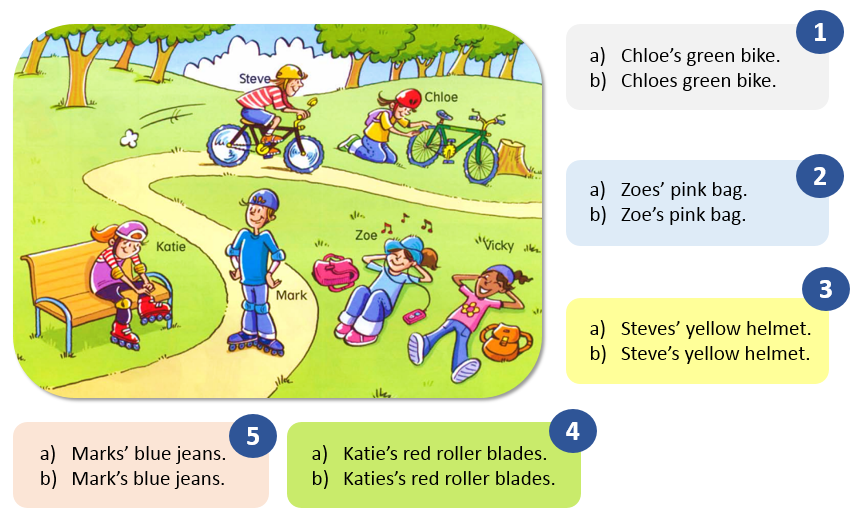 Task 5.  Максимальный  балл 3.Время выполнения- 4 минуты.   Напиши,  кто это.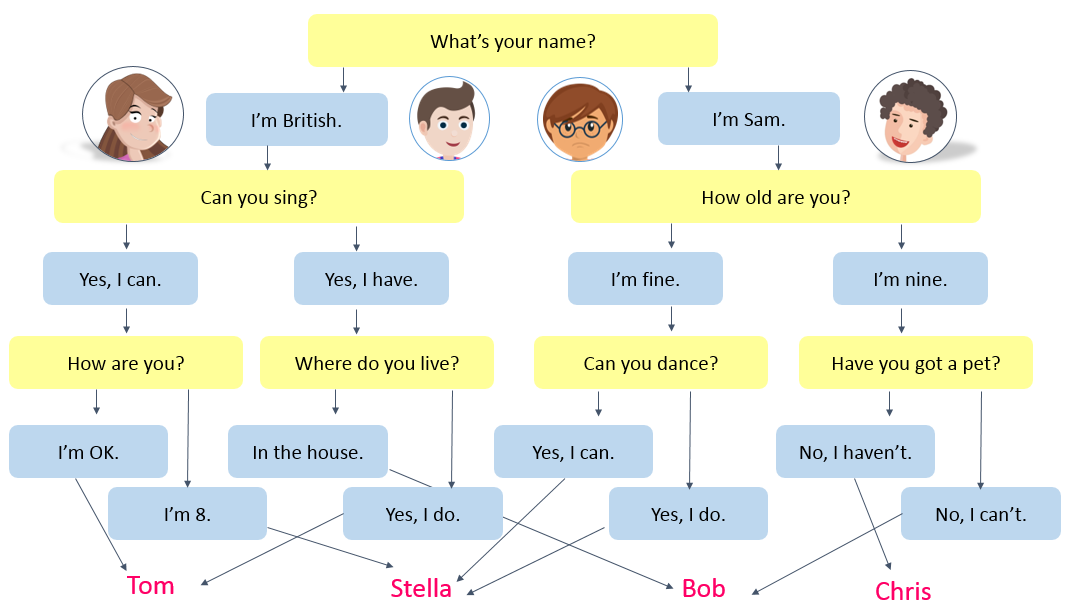 Task 6. Что дети делают на разных уроках? Соедини название урока с действием. Ответы запиши в таблицу. Время выполнения задания- 7 минут. Максимальных  баллов  8.Перенеси ответы в Лист ответов учащихсяЛист ответов учащихся  Task 1.	          Task 2.    Task 3.  Task 4.Task 5. Task 612345678The name 1. Musica) read books2. Englishb) work on computers  3. PEc) study natural world4. Artd) count something5. Literaturee) sing songs6. ITf) speak English7. Scienceg) draw pictures8. Mathsh) run and jumpУрокДействие1. Music2. English3. PE4. Art5. Literature6. IT7. Science8. Maths1345678123456789The name УрокДействие1. Music2. English3. PE4. Art5. Literature6. IT7. Science8. Maths